السؤال الأول: ضع دائرة حول رمز الاجابة الصحيحة: (5علامات)السؤال الثاني: عرف المصطلحات العلمية التالية: (8علامات)التقطير التجزيئي:البلمرة:القيمة الحرارية:طاقة الرابطة:السؤال الثالث: علل العبارات التالية تعليلا علميا وافيا:              (4علامات)لا نستطيع إجراء تفاعل بلمرة باستعمال الايثان.طاقة الرابطة FــــH أكبر من طاقة الرابطة BrـــــH. يوجد حد ادنى وحد اعلى لدرجات غليان نواتج تكرير البترول.الالكينات اكثر نشاطا كيميائيا من الالكانات.السؤال الرابع: قارن بين الالكينات والالكانات كما في الجدول:        (6علامات)السؤال الخامس:                اكتب معادلة كيميائية تمثل تحلل مول من كلورات البوتاسيوم KClO3 باستهلاك 44.7 كيلوجول ليعطي كلويد البوتاسيوم KCl  وغاز الاكسجين O2.                     (3علامات)اذا كانت القيمة الحرارية لمزيج من غازين قابلين للاشتعال تساوي 70 كيلوجول / غم والكتلة المولية للغاز الاول 40 غم/مول وللثاني 60 غم/مول ونسبة الاول في المزيج 30% والثاني 70% فاحسب حرارة احتراق الغاز الذي كتلته المولية 40 غم/مول.                              (4علامات)اكتب معادلة بلمرة بولي فينيل كلورايد (PVC).                        (3علامات)ارسم المتشكلات الخطية للبنتين.                          (علامتان)انتهت الاسئلةمعلم المادة: أ. أحمد العباديدولة فلسطين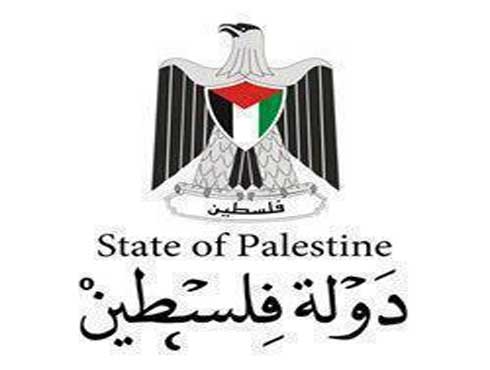 الاسم:وزارة التربية والتعليم العاليالتاريخ:مدرسة يعبد الثانوية للبنينامتحان الكيمياءالصف العاشرنهاية الفصل الثانيالشعبة:العلامة:1أحد التغيرات التالية يعتبر من التغيرات الماصة للطاقة:أحد التغيرات التالية يعتبر من التغيرات الماصة للطاقة:أحد التغيرات التالية يعتبر من التغيرات الماصة للطاقة:أحد التغيرات التالية يعتبر من التغيرات الماصة للطاقة:أحد التغيرات التالية يعتبر من التغيرات الماصة للطاقة:أحد التغيرات التالية يعتبر من التغيرات الماصة للطاقة:أحد التغيرات التالية يعتبر من التغيرات الماصة للطاقة:أحد التغيرات التالية يعتبر من التغيرات الماصة للطاقة:أانصهار الجليدبتفاعل الحمض مع القاعدةجاحتراق الاوكتاندالتفاعل داخل البطارية2المركب الذي له أعلى درجة غليان هو:المركب الذي له أعلى درجة غليان هو:المركب الذي له أعلى درجة غليان هو:المركب الذي له أعلى درجة غليان هو:المركب الذي له أعلى درجة غليان هو:المركب الذي له أعلى درجة غليان هو:المركب الذي له أعلى درجة غليان هو:المركب الذي له أعلى درجة غليان هو:أC6H14بC8H18جC4H10دC10H223كلما زاد عدد ذرات الكربون في الالكين؛كلما زاد عدد ذرات الكربون في الالكين؛كلما زاد عدد ذرات الكربون في الالكين؛كلما زاد عدد ذرات الكربون في الالكين؛كلما زاد عدد ذرات الكربون في الالكين؛كلما زاد عدد ذرات الكربون في الالكين؛كلما زاد عدد ذرات الكربون في الالكين؛كلما زاد عدد ذرات الكربون في الالكين؛أزادت ردجة الغليانبقلت درجة الغليانجلا تتأثر درجة الغلياندولا أي مما ذُكر4درجة انصهار الجرافيت تساوي:درجة انصهار الجرافيت تساوي:درجة انصهار الجرافيت تساوي:درجة انصهار الجرافيت تساوي:درجة انصهار الجرافيت تساوي:درجة انصهار الجرافيت تساوي:درجة انصهار الجرافيت تساوي:درجة انصهار الجرافيت تساوي:أ3800 درجة مئويةب3745 درجة مئويةج3457 درجة مئويةد3547 درجة مئوية5المركب الذي لا يوجد فيه اي روابط تساهمية ثنائية هو:المركب الذي لا يوجد فيه اي روابط تساهمية ثنائية هو:المركب الذي لا يوجد فيه اي روابط تساهمية ثنائية هو:المركب الذي لا يوجد فيه اي روابط تساهمية ثنائية هو:المركب الذي لا يوجد فيه اي روابط تساهمية ثنائية هو:المركب الذي لا يوجد فيه اي روابط تساهمية ثنائية هو:المركب الذي لا يوجد فيه اي روابط تساهمية ثنائية هو:المركب الذي لا يوجد فيه اي روابط تساهمية ثنائية هو:أC4H8بC5H10جC6H12دC15H32وجه المقارنةالالكاناتالالكيناتالصيغة العامةنوع الروابط في الجزيءالنشاط الكيميائي